Основні сучасні методи пом’якшення води.ЗмістВступ	4Пом’якшення води	5Теоретичні основи пом’якшення води	5Термічний метод пом’якшення води	6Реагентні методи пом’якшення води	7Термохімічний метод пом’якшення води	8Пом’якшення води діалізом	8Магнітна обробка води	9Висновки	10СПИСОК ВИКОРИСТАНИХ ДЖЕРЕЛ	11ВступПоняття твердості води переважно визначають вмістом катіонів кальцію (Ca2+) і магнію (Mg2+) , хоча всі двовалентні катіони тією чи іншою мірою впливають на твердість води. Оскільки їх «внесок» у твердість мізерний, Стандарт подає таке поняття: твердістю води називається сукупність властивостей, зумовлених концентрацією в ній лужно - земельних елементів, переважно іонів кальцію (Ca2+) і магнію (Mg2+). Твердість води – один з найважливіших її показників. Використання твердої води може сприяти протіканню небажаних процесів, які пов’язані з утворенням на поверхні споруд і технологічної апаратури парових котлів, систем водяного охолодження, трубопроводів щільних осадів, які зменшують теплообмін, забивають трубопроводи. Наявність осадів, перегрів систем, тріщини – все це може призвести до корозії металів інженерних споруд. Тому одним з найважливіших етапів водопідготовки є пом’якшення води, тобто видалення із неї тих продуктів, які обумовлюють твердість. Пом’якшення водиПом'якшення води — обробка води, що надходить із природного джерела у різні технологічні процеси.Мета пом'якшення води — видалення з неї йонів кальцію та магнію, що зумовлюють головним чином твердість води, яка може бути усунена методами осадження та катіонування. Осадження базується на переведенні кальцію та магнію в важкорозчинні сполуки, які випадають в осад, що може бути здійснено термічним або хімічним шляхом.Теоретичні основи пом’якшення водиПриродна вода завжди містить розчинені в ній солі, які обумовлюють твердість води. Розрізняють тимчасову твердість води, яка обумовлена гідрокарбонатами кальцію і магнію (Са(НСО3)2, Mg(НСО3)2. Називається вона так тому, що при кип’ятінні її можна усунути, внаслідок розкладу гідрокарбонатів, які перетворюються в важко розчинені карбонати (СаСО3, MgСО3), які випадають в осад, утворюється накип.Постійна твердість води обумовлюється хлоридами і сульфатами кальцію і магнію (СаCl2, CaSO4, MgCl2, MgSO4). Ця твердість води не усувається кип’ятінням і необхідно використовувати хімічні реактиви для її усунення.Природна вода, яка містить значну кількість солей кальцію і магнію називається твердою водою, а навпаки м’яка вода містить мало солей кальцію і магнію, або зовсім їх не містить.Розрізняють карбонатну (або тимчасову) твердість, яка називається солями гідрокарбонатами кальцію і магнію Ca(HCO3)2, Mg(HCO3)2 і не карбонатну (або постійну) твердість, яка визивається солями хлоридами і сульфатами кальцію і магнію (CaCl2. MgCl2, CaSO4, MgSO4). Тимчасова і постійна твердість обумовлюють загальну твердість води. Карбонатна або тимчасова твердість називається так тому, що усувається при кип’ятінні.Вода з твердістю менше 4 мг-екв/л характеризується як м’яка, від 4 до 8 мг-екв/л як вода середньої твердості, а вище 12 мг екв/л – як тверда вода. Морська вода характеризується загальною твердістю 65 мг екв/л.Для пом'якшення води використовують такі методи: термічний, реагентний, діаліз. Сутність термічного методу полягає в нагріванні, дистиляції або виморожуванні води. Реагентні методи засновані на тому, що йони Са2+ і Mg2 +, які містяться у воді, за допомогою певних реагентів трансформують у практично нерозчинні сполуки. Пом'якшення води діалізом базується на різних швидкостях дифузії солей жорсткості крізь напівпроникну мембрану, яка розділяє концентрований і розбавлений розчини. Під дією градієнта концентрації розчинені солі з різною швидкістю дифундують крізь мембрану. Розчинник (вода) дифундує в протилежному напрямку, зменшуючи швидкість перенесення розчинених речовин. Термічний метод пом’якшення водиТермічне пом’якшення засновано на нагріванні води, її дистиляції або виморожуванні.При нагріванні води розчинена в ній вільна рівноважна карбонатна кислота видаляється, що призводить до зміщення рівноваги в бік утворення карбонатів: Ca(HCO3)2 = CO2↑ + H2O + CaCO3↓ .Що до гідрокарбонату магнію, то спочатку утворюється досить добре розчинний карбонат, який при тривалому кип’ятінні гідролізується з утворенням малорозчинного гідроксиду магнію:Mg(HCO3)2 = CO2↑ + H2O + MgCO3↓ ,2Mg(HCO3)2 = (MgOH)2CO3↓ + 3CO2↑ + H2O ,або Mg(HCO3)2 = Mg(OH)2↓ + 2CO2↑.При кип’ятінні твердість води зменшується на величину карбонатної твердості, тому її називають тимчасовою.Реагентні методи пом’якшення водиЗа тим, який реагент використовують для пом’якшення води розрізняють такі способи: вапняний (гашене вапно: Ca(OH)2), содовий (кальцинована сода: Na2CO3), натронний (гідроксид натрію: NaOH) і фосфатний (тринатрійфосфат: Na3PO4).  Найбільш економно застосовувати комбінований засіб, бо він забезпечує усунення тимчасової і постійної твердості, а також зв’язування CO2 , видалення іонів заліза, коагулювання органічних й інших домішок. Одним з таких способів є вапняно-содовий в поєднанні з фосфатним. Процес пом’якшення ґрунтується на таких реакціях: 1. Обробка води гашеним вапном для усунення карбонатної (тимчасової) твердості, видалення іонів заліза і зв’язування CO2 :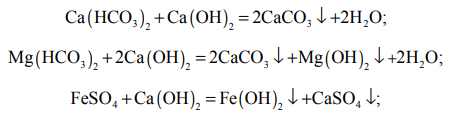 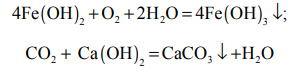 2. Обробка води кальцинованою содою для усунення не карбонатної (постійної) твердості: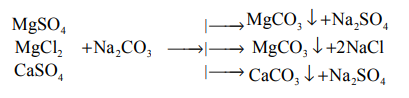 3. Обробка води тринатрийфосфатом для більш повного осадження катіонів Са2+ і Mg2+ (розчинність фосфатів кальцію і магнію мізерно мала, що забезпечує високу ефективність фосфатного метода):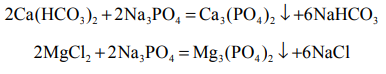 Термохімічний метод пом’якшення водиДля економії реагентів і зниження жорсткості води комбінують реагентний і термічний методи пом’якшення. Таке пом’якшення води проводять звичайно при температурі води вище за 100°С. Інтенсивнішому пом’якшенню води при її підігріві сприяє: утворення важких і крупних пластівців осаду, якнайшвидше його осадження внаслідок зниження в'язкості води при нагріванні; скорочується також витрата вапна, оскільки вільний оксид вуглецю (IV) видаляється при підігріві до введення реагентів.Термохімічний метод може застосовуватися з додаванням і без додавання коагулянту, оскільки велика щільність осаду виключає необхідність в його обважненні й осадженні.Застосовують термохімічне пом’якшення виключно при підготовці води для парових котлів, оскільки в цьому випадку найраціональніше використовується теплота, витрачена на підігрівання води.Як реагенти при цьому методі пом’якшення застосовують в основному вапно і соду, рідше – гідроксид натрію і соду. Застосування гідроксиду натрію замість вапна декілька спрощує конструкцію установок для приготування і дозування реагентів, проте економічно така заміна не виправдана у зв'язку з високою вартістю реагенту.Пом’якшення води діалізомДіаліз - метод поділу розчинених речовин, значно відмінних молекулярними масами. Він грунтується різними швидкостях дифузії цих речовин через напівпроникну мембрану, відділяють концентрований і розведений розчини. Під впливом градієнта концентрації (згідно із законом діючих мас) розчинені речовини з різними швидкостями дифундують через мембрану убік розведеного розчину. Розчинник (вода) дифундує у напрямі, знижуючи швидкість перенесення розчинених речовин. Ефективність напівпроникної мембрани для пом’якшення води визначається високими значеннями селективності і водопроникності, які вона повинна зберігати протягом тривалого часу роботи. Магнітна обробка водиМагнітна обробка води в апаратах з постійними магнітами і електромагнітами використовується вже декілька десятиліть. Відмічено, що за впливу магнітного поля на сольові кристали останні змінюють свою структуру: кристали стають набагато дрібніше і кристали кальциту змінюють свою форму. В цілому кристали карбонату кальцію замість звичайного накипу утворюють пухку масу, яка легко вимивається з трубопроводу. Більше 70% частинок мають розмір менше 0,5 мкм. Механізм впливу магнітного поля на воду і домішки, що в ній містяться остаточно не з’ясований, але є ряд гіпотез. Сучасні вчені пояснюють механізм впливу магнітного поля на воду і її домішки поляризаційними ефектами і деформацією іонів солей. Гідратація іонів при обробці зменшується, іони зближуються, утворюючи кристалічну форму солі. В основу однієї з теорій покладено вплив магнітного поля на колоїдні домішки води, в іншу - зміна структури води. При накладанні магнітного поля в масі води формуються центри кристалізації, внаслідок чого виділення нерозчинних солей твердості відбувається не на теплообмінній поверхні (нагрівання або охолодження), а в обсязі води. Таким чином, замість твердого накипу, у воді з’являється мігруючий тонко дисперсний шлам, який легко видаляється з поверхні теплообмінників і трубопроводів. В апаратах магнітної обробки вода повинна рухатися перпендикулярно магнітним силовим лініям.ВисновкиВ даному семінарському занятті я ознайомилась з різними методами пом’якшення води.Пом’якшення води – це процес видалення з води катіонів жорсткості, тобто Са2+ і Mg2+. Пом’якшення води проводиться в основному при її підготовці для технічних цілей.Загальна жорсткість води – це сума карбонатної (тимчасової) і некарбонатної (постійної) жорсткості. Карбонатна жорсткість обумовлена присутністю у воді в основному гідрокарбонатів Са2+ і Mg2+. Некарбонатна жорсткість обумовлена присутністю кальцієвих і магнієвих солей сірчаної, соляної і азотної кислот.Для пом’якшення води застосовують наступні методи:термічні – нагрівання води, її дистиляція або виморожування;реагентні – Са2+ і Mg2+, що знаходяться у воді, зв'язуються різними реагентами в практично нерозчинні сполуки.СПИСОК ВИКОРИСТАНИХ ДЖЕРЕЛhttps://studopedia.com.ua/1_163450_voda-metodi-pomyakshennya-vodi.htmlhttps://uk.wikipedia.org/wiki/Пом%27якшення_водиhttp://eprints.kname.edu.ua/21587/1/химия_воды_лаб1.pdf https://studfiles.net/preview/5725871/page:2/http://dspace.nuft.edu.ua/jspui/bitstream/123456789/22448/1/8.pdf